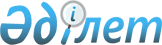 Об утверждении перечня приоритетных видов спорта в городе АстанеПостановление акимата города Астаны от 8 января 2018 года № 112-9. Зарегистрировано Департаментом юстиции города Астаны 17 января 2018 года № 1152
      В соответствии с подпунктом 20-5) пункта 1 статьи 8 Закона Республики Казахстан от 3 июля 2014 года "О физической культуре и спорте", приказом Министра культуры и спорта Республики Казахстан от 26 июля 2017 года № 216 "Об утверждении Правил ранжирования видов спорта в Республике Казахстан" (зарегистрировано в Реестре государственной регистрации нормативных правовых актов за № 15509), акимат города Астаны ПОСТАНОВЛЯЕТ: 
      1. Утвердить перечень приоритетных видов спорта в городе Астане согласно приложению.   
      2. Руководителю Государственного учреждения "Управление физической культуры и спорта города Астаны" в установленном законодательством Республики Казахстан порядке обеспечить:
      1) государственную регистрацию настоящего постановления в территориальном органе юстиции;
      2) направление копии настоящего постановления в течение десяти календарных дней со дня государственной регистрации в бумажном и электронном виде на казахском и русском языках в Республиканское государственное предприятие на праве хозяйственного ведения "Республиканский центр правовой информации Министерства юстиции Республики Казахстан" для официального опубликования и включения в Эталонный контрольный банк нормативных правовых актов Республики Казахстан;
      3) в течение десяти календарных дней после государственной регистрации настоящего постановления направление его копии для официального опубликования в периодических печатных изданиях, распространяемых на территории города Астаны; 
      4) размещение настоящего постановления на интернет-ресурсе акимата города Астаны после его официального опубликования;
      5) в течение десяти рабочих дней после государственной регистрации настоящего постановления представление в территориальный орган юстиции сведений об исполнении мероприятий, предусмотренных подпунктами 1), 2), 3) и 4) настоящего пункта.  
      3. Контроль за исполнением настоящего постановления возложить на заместителя акима города Астаны Аманшаева Е.А. 
      4. Настоящее постановление вводится в действие по истечении десяти календарных дней после дня его первого официального опубликования. 
      СОГЛАСОВАНО   
Министр культуры и спорта   
Республики Казахстан   
__________________ А. Мухамедиулы   
29 декабря 2017 года    Перечень приоритетных видов спорта в городе Астане     
					© 2012. РГП на ПХВ «Институт законодательства и правовой информации Республики Казахстан» Министерства юстиции Республики Казахстан
				
      Аким города Астаны

А. Исекешев  
Приложение     
к постановлению акимата      
города Астаны     
от 8 января 2018 года № 112-9    
Наименование группы
№ п/п
Наименование неолимпийского вида спорта
Наименование летнего олимпийского вида спорта
Наименование зимнего олимпийского вида спорта
Наименование национального вида спорта
1
2
3
4
5
6
Группа "А"
1.
Каратэ-до кекушинкай
Борьба женская
Конькобежный спорт
Қазақ күресі
Группа "А"
2.
Кекушинкай каратэ
Гребля на байдарках и каноэ
Хоккей с шайбой 
Группа "А"
3.
Киокушинкай кан каратэ
Баскетбол
Шорт-трек
Группа "А"
4.
Спортивный туризм
Бокс
Группа "А"
5. 
Сурдо легкая атлетика
Греко-римская борьба
Группа "А"
6.
Сурдо плавание
Дзюдо
Группа "А"
7.
Каратэ шинкиокуншинкай
Борьба вольная
Группа "А"
8.
Плавание
Группа "А"
9.
Каратэ-до
Группа "А"
10.
Гимнастика художественная
Группа "А"
11.
Современное пятиборье
12.
Гандбол
13.
Скалолазание
14.
Гимнастика спортивная
15.
Стендовая стрельба
16.
Прыжки в воду
17.
Велотрек
Группа "В"
1.
Автомотоспорт
Гребля академическая
Фигурное катание на коньках
Асық ату
Группа "В"
2.
Бодибилдинг
Волейбол
Лыжные гонки
Тоғызқұмалақ
Группа "В"
3.
Спортивные танцы
Легкая атлетика
Группа "В"
4.
Гиревой спорт
Маунтинбайк
Группа "В"
5.
Джиу-джитсу
Стрельба пулевая
Группа "В"
6.
Кикбоксинг
Стрельба из лука
Группа "В"
7.
Армрестлинг
Фехтование
Группа "В"
8.
Рукопашный бой
Водное поло
Группа "В"
9.
Муайтай
Велошоссе
Группа "В"
10.
Пауэрлифтинг
Таеквондо
Группа "В"
11.
Радио спорт
Теннис
Группа "В"
12.
Самбо и боевое самбо
Синхронное плавание
Группа "В"
13.
Спортивное ориентирование
Настольный теннис
Группа "В"
14.
Сурдо греко-римская борьба
Футбол
Группа "В"
15.
Сурдо вольная борьба
Группа "В"
16.
Сурдо футбол
17.
Сурдо шахмат
Группа "С"    
1.
Альпинизм
Тяжелая атлетика
Керлинг
Көкпар
Группа "С"    
2.
Аэробная гимнастика
Прыжки на батуте и акробатической дорожке
Құсбелгілік
Группа "С"    
3.
Борьба на поясах 
Группа "С"    
4.
Смешанные боевые искусства (ММА)
Группа "С"    
5.
Парашютный спорт 
Группа "С"    
6.
Сурдо настольный теннис 
Группа "С"    
7.
Спорт чир и черлидинг  